Semana del 3 al 7 de Agosto 2020                                                               Profesora: Lorena Peralta V.Retroalimentación de contenidos   8º año A-BObjetivo: OA 26- OA12* Retroalimentar  contenido sobre estrategias de comprensión lectora, aplicado durante el semestre.*Recuerda que las actividades las debes desarrollar en el cuaderno de lenguaje o en la misma guía, si puedes imprimirla.ACTIVIDAD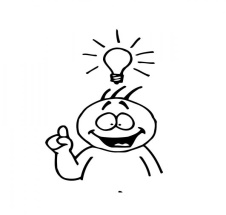 A continuación leerás dos textos no literarios, en donde aplicarás las estrategias de comprensión lectora aprendidas:1.- Hallar la idea principal. 2.- Recordar hechos y detalles.                                                                                                                                                                       I.- Lee la siguiente convocatoria  y, posteriormente contesta las preguntas de selección múltiple:“CONVOCATORIA PARA FORMAR PARTE DE UNA BANDA DE PUNK ROCK”     Somos una banda juvenil de Concepción llamada “Los Chascas”. Amamos la música y nos dedicamos a cultivar el “Punk Rock”. Estamos juntos desde hace tres años y hemos participado de tocatas estudiantiles, eventos familiares y vecinales. El año pasado fuimos invitados a participar en el Primer Encuentro de Bandas Emergentes de la región, que se llevó a cabo en la cuidad de Talcahuano con excelente recepción del público y el jurado.     El mes pasado perdimos a nuestro baterista estrella, porque se fue a Australia de intercambio por dos años, por eso buscamos un baterista interesado en participar con nosotros. Necesitamos un músico joven, cuya edad esté entre  17 y 20 años, que tenga ganas de pasarlo bien y esté dispuesto a ensayar seis horas a la semana, pero sobretodo, que ame y vibre como nosotros  con este hermoso género musical.     Él o la interesada puede escribirnos al mail: loschascasdeconce@music.com, contándonos los motivos por los que le interesaría integrar nuestra banda y cuál es su disponibilidad de horario para ensayar.NOTA: tenemos una pequeña fanaticada que nosSigue a cada rincón donde vamos con nuestra música.II.- Lee el siguiente texto instructivo sobre la alimentación saludable. Luego responde, las preguntas de selección múltiple:ALIMENTACIÓN SALUDABLEPara una buena alimentación que contribuya con nutrientes a nuestro cuerpo, es necesario seguir los siguientes consejos                                                                            Profesora: Lorena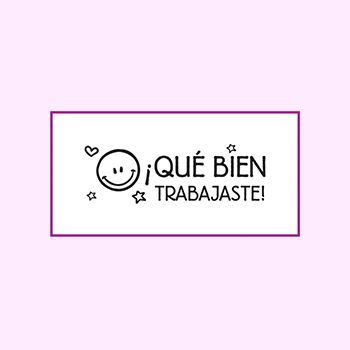 1.- ¿De qué trata principalmente el primer párrafo?A.- Un grupo musical juvenil que ganó un concurso de bandas.B.- El entusiasmo de un grupo de jóvenes por el Punk Rock.C.- Una banda juvenil de Concepción que toca Punk Rock.D.- Un encuentro de bandas emergentes en Talcahuano.2.- ¿De qué trata principalmente el segundo párrafo?A.- Disponibilidad para ser parte de una banda de Punk Rock.B.- Una banda de jóvenes  que ama y vibra con el Punk Rock.C.- Viaje a Australia del baterista de una banda de Punk Rock.D.- Los requisitos para formar parte de una banda de Punk Rock.3.- ¿De qué trata principalmente el texto?A.- Banda de Punk Rock que busca un baterista.B.- Jóvenes que tocan en una banda de Punk Rock.C.- Grupo de jóvenes músicos que vibran con el Punk Rock.D.- Requisitos para formar parte de una banda de Punk Rock.4.-¿Dónde o cómo hallaste la idea principal?A.- En el primer párrafo.B.- En el último párrafo.C.- A lo largo del texto.D.- En el título.5.- La alimentación saludable consiste en el consumo de:A.- Agua.B.- Carbohidratos.C.- Distintos alimentos.D.- Comidas y colaciones.6.- ¿Qué consejo se entrega sobre el consumo de frutas y verduras?A.- Se debe comer cinco raciones al día.B.- Se debe comer distintos tipos de frutas.C.- Se debe comer un par de raciones al día.D.- Se debe comer distintos tipos de verduras.7.- ¿Qué consejo se entrega sobre el consumo de agua?A.- Se debe beber agua con moderación.B.- Se debe beber agua cinco veces al día.C.- Se puede beber agua en distintas formas.D.- Se debe beber agua varias veces para proteger el cuerpo.8.- ¿Cuál de los siguientes consejos, no corresponde a los presentados en el texto?A.- Beber agua.B.- Comer regularmente.C.- Comer alimentos variados.D.- Comer variados carbohidratos. 